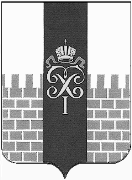 МЕСТНАЯ АДМИНИСТРАЦИЯ МУНИЦИПАЛЬНОГО ОБРАЗОВАНИЯ ГОРОД ПЕТЕРГОФ_________________________________________________________________________________________ПОСТАНОВЛЕНИЕ от «__» ________ 2019 г. №«Об    утверждении   ведомственной  целевой  программы«Участие в реализации  мер   по   профилактике дорожно- транспортного    травматизма    на     территориимуниципального   образования, включая размещение, содержание и ремонт искусственных неровностей на внутриквартальных проездах»на  2020 год»В соответствии с Бюджетным кодексом РФ, Положением о бюджетном процессе в муниципальном образовании город Петергоф,  Постановлением местной администрации МО город Петергоф от 26.09.2013 № 150 «Об утверждении Положения о Порядке разработки, реализации и оценки эффективности муниципальных программ и о Порядке разработки и реализации ведомственных целевых программ и планов по непрограммным расходам местного бюджета МО город Петергоф» местная администрация муниципального образования город Петергоф П О С Т А Н О В Л Я Е Т:1.Утвердить ведомственную целевую  программу  «Участие в реализации мер по профилактике дорожно-транспортного травматизма на территории муниципального образования, включая размещение, содержание и ремонт искусственных неровностей на внутриквартальных проездах»на 2020 год согласно приложению  к настоящему Постановлению.2. Настоящее Постановление вступает в силу с даты официального опубликования.3. Контроль заисполнением настоящего Постановления оставляю за собой.И.о. главы местной администрациимуниципального образованиягород Петергоф                                                                                  Т.С. ЕгороваПриложение                                                                                        к постановлению  местной администрации  МО г. Петергоф   от ______. 2019 г. № ___                                                                                                                         УтвержденоИ.о. главы МА МО г.Петергоф                                                      _______________/Т.С. Егорова/                                                                         «___»_______________201__ г.ВЕДОМСТВЕННАЯ ЦЕЛЕВАЯ   ПРОГРАММА«Участие в реализации мер  по  профилактике дорожно-транспортного травматизма на территории  муниципального образования»на 2020 годНаименование вопроса местного значения, к которому относится программа:Участие в реализации мер  по  профилактике дорожно-транспортного травматизма на территории  муниципального образования, включая размещение, содержание и ремонт искусственных неровностей на внутриквартальных проездахЦели и задачи программы:- снижение уровня дорожно-транспортного травматизма, в том числе с участием несовершеннолетних;          - воспитание у населения качеств, способствующих осознанному восприятию окружающей дорожной обстановки, соблюдению правил дорожного движения;          - выработка у детей устойчивых навыков по выполнению требований  правил дорожного          движения;          - развитие способностей и навыков, позволяющих детям ориентироваться в дорожнойобстановке;          - формирование правильной и своевременной реакции на любую дорожную ситуацию и          самостоятельного принятия адекватных решений;          - информирование населения по вопросам профилактики дорожно-транспортного травматизма;          - реализация мероприятий, направленных на пропаганду необходимости соблюдения правил дорожного движения в повседневной жизни;          - ведение разъяснительной работы среди несовершеннолетних, направленной  на          исполнение законодательства в области соблюдения безопасности дорожного движения-  создание благоприятных условий для проживания и отдыха жителей.Заказчик программы (ответственный исполнитель):Местная администрация муниципального образования  город  Петергоф (административно-хозяйственный отдел).4. Ожидаемые конечные результаты реализации целевой программы: 1. Организация подписки на печатное издание «Добрая дорога детства» в количестве: 132 экземпляра. Ежемесячно  одиннадцать экземпляров газеты распространяются среди детей и подростков, проживающих на территории МО город Петергоф - охват детей и подростков не менее 4 000 человек;                                                                                          2. Издание евробуклета  с информацией по профилактике безопасности дорожного движения для жителей муниципального образования город Петергоф в количестве: 1000 (одна тысяча) штук;3. Размещение, содержание и ремонт искусственных неровностей на внутриквартальных проездах - 55,0 погонных метров.5. Сроки реализации ведомственной целевой программы: 2-4квартал  2020  года.6. Перечень мероприятий ведомственной  целевой программы, ожидаемые конечные результаты реализации и необходимый объём финансирования:№ п/пНаименование мероприятияОжидаемые конечные результатыОжидаемые конечные результатыСрок исполнениямероприятияНеобходимый  объем финансирования (тыс.руб.)№ п/пНаименование мероприятияЕдинца измеренияКоличествоСрок исполнениямероприятияНеобходимый  объем финансирования (тыс.руб.)1Подписка на газету «Добрая дорога детства»экз.чел.13240002,3 квартал16,92Издание евробуклета с информацией по профилактике безопасности движенияштук10002 квартал18,03Размещение, содержание и ремонт искусственных неровностей на внутридворовых проездахпог.м55,01 - 4 квартал235,5Итого:270,4